ChimichangasIngredients350g ground beef 				¼ chopped onion				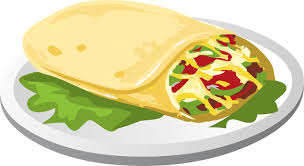 2ml garlic powder				 2ml  salt 					1ml cayenne pepper 			175ml refried beans 				80ml salsa				 125ml cheddar cheese, grated			 60ml  green chilies 				5 corn tortillas 				30 ml margarine 		MethodPreheat oven to 450 FIn skillet, brown beef. Add onion, garlic powder, salt and cayenne. Fry until onion is transparent. Drain fat.Stir in refried beans, salsa, cheeses and green chillies.Heat tortillas on baking sheet in oven for 2 minutes.Spoon about 125ml meat mixture onto the centre of each tortilla. Fold opposite sides over filling and fold ends in.Place seam side down on a lightly greased 8 by 8 pan. Brush with melted margarine.Bake for 12 minutes until golden brown.Suggestion – Top with additional salsa, sour cream and chopped cilantroWhat’s the difference between a burrito and a chimichanga?A burrito is a delightfully stuffed flour tortilla, filled with your choice of meat, vegetables and spices. The main difference between a burrito and a chimichanga lies in the final step – deep-frying. When you drop the artfully wrapped and stuffed tortilla into the deep-fryer, it becomes a chimichanga!